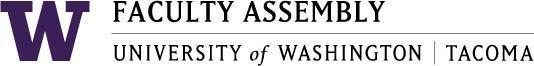 Academic Policy & Curriculum Committee MinutesOctober 12, 2022, GWP 320 12:40-2:00 pm Members Present: Chair Julie Masura, Joan Bleecker, Ingrid Horakova, Raghavi Sakpal, Claudia Sellmaier,  Susan Johnson, Shahrokh Saudagaran, Laura FeuerbornNon-voting members: Patrick Pow (Information Technology), Lorraine Dinnel (University Academic Advising), Andrea Coker-Anderson (Registrar), Bonnie Becker (Delegate for Tammy Jez, Academic Affairs)Excused: ASUWT Rep, Tanya Velasquez, Annie Downey (UWT Library), Andrew Harris (EVCAA)Absent: Guests:  Administrative Support: Andrew J. SeibertRecording Permission & Land AcknowledgementRecording permissions were granted by the committee. Approval of Minutes​ from September 21, 2022 - Found in APCC Canvas –10.12.2022 ModuleThe Committee reviewed the minutes and did not have any concerns regarding the minutes. Minutes were approved as writtenAnnouncementsASUWT Updates Chair and Administrative Support to work together to get Student RepresentationUWCC UpdatesNext meeting is October 18Proposals were due September 2337 total proposals13 from UW TacomaReminder: UWCC to meet once per quarter after Autumn 2022Reminder: UWCC Meeting dates2 scheduled dates for Winter 2023 coursesAll other updates will be on the website aboveOther UpdatesNo other updates were given to the CommitteePolicy Issues & Other BusinessFaculty Assembly Meeting normsThe Chair shared the Faculty Assembly meeting ground rules approved by the UWT Executive Council. UpdatesMeeting AttendanceThe votes were tallied, and the final consensus was to have meetings in a hybrid model (In-person with a Zoom option). All future meetings are scheduled in the Dawn Lucien Boardroom from the time of 12:40-2:00 p.m.September meeting: BS CSS Substantive ChangesThis ended up being a nonsubstantive change since there were no changes in the overall credit totals. Credits may be adjusted and rearranged without need for a substantive review.September meeting: MSIT Comments from CanvasThe chair reviewed with the committee the MSIT approval through Canvas. The EVCAA representative and the Chair usually document any approvals, comments from the Committee, or comments the EVCAA delegate may have during the process. This is only for graduate courses.Academic Planning reminderThe Chair reminded the committee the participation in the Academic planning process is tied to the committeeProgram Change ProposalsWriting Studies MajorThe chair will work with proposers on the list.A motion was made to approve the Program Change proposal with the suggested change above. Moved by Susan Johnson and seconded by Raghavi SakpalVotes: 8 yes, 0 no, 0 abstentionsBiomedical Sciences MajorEnvironmental Science MajorA motion was made to approve the Biomed and Environmental Science Program Change proposals as written. Moved by Raghavi Sakpal and seconded by Ingrid Horakova.Votes: 8 yes, 0 no, 0 abstentionsPolitics, Philosophy, and Economics MajorA motion was made to approve the Politics, Philosophy, and Economics Program Change proposal as written. Moved by Joan Bleecker and seconded by Susan Johnson.Votes: 8 yes, 0 no, 0 abstentionsNew Course Proposals & Program Change ProposalsT ARTS 150: Introduction to TheatreT ARTS 160: Introduction to Musical TheaterTitle should include American Musical Theater to course descriptionRemove “those” in objectiveT ARTS 252: Introduction to Stage DirectingT ARTS 371: Theatre History: Ancient DramaTailor objectives to each specific course instead of having the same objectivesThis course will be rereviewed in the November meetingT ARTS 372: Theatre History: World Drama through French NeoclassicismTailor objectives to each specific course instead of having the same objectivesConfusing title & descriptionThis course will be rereviewed in the November meetingT ARTS 373: Theatre History: Modern DramaTailor objectives to each specific course instead of having the same objectivesAbbreviated title should be all capsThis course will be rereviewed in the November meetingT ECON 496: Internship in Economics and Policy AnalysisT POLS 322: War and PoliticsCourse description and Learning objections mismatch (UWCM and Syllabus)Abbreviated title should be all capsT POLS 323: The Practice of WarCourse description and Learning objections mismatch (UWCM and Syllabus)Include course catalog description.T POLS 324: War, Activism, and EthicsCourse description and Learning objections mismatch (UWCM and Syllabus)Include course catalog description.A motion was made to approve the following courses; T ARTS 150, 160, 252, T ECON 496, T POLS 322, 323, and 324 pending editing requests from the committee by Joan Bleecker and seconded by Laura Feuerborn.Votes: 8 yes, 0 no, 0 abstentionCourse Change Proposals No Student Petitions to view during this meetingAdjournmentMeeting was adjourned at 1:30PMNext meeting will be on October 12, 2022, 12:40-2:00 PMGWP 320